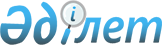 "Аманкелді ауданының 2010-2012 жылдарға арналған аудандық бюджеті туралы" мәслихаттың 2009 жылғы 23 желтоқсандағы № 126 шешіміне өзгерістер мен толықтырулар енгізу туралыҚостанай облысы Аманкелді ауданы мәслихатының 2010 жылғы 14 қаңтардағы № 132 шешімі. Қостанай облысы Аманкелді ауданының Әділет басқармасында 2010 жылы 22 қаңтарда № 9-6-103 тіркелді

      Қазақстан Республикасының 2008 жылғы 4 желтоқсандағы "Бюджет кодексіне", "Қазақстан Республикасындағы жергілікті мемлекеттік басқару және өзін-өзі басқару туралы" Қазақстан Республикасының 2001 жылғы 23 қаңтардағы Заңының 6-бабының 1-тармағының 1) тармақшасына сәйкес Аманкелді аудандық мәслихаты ШЕШТІ:



      1. "Аманкелді ауданының 2010-2012 жылдарға арналған аудандық бюджеті туралы" мәслихаттың 2009 жылғы 23 желтоқсандағы № 126 шешіміне (нормативтік құқықтық актілердің мемлекеттік тіркеу тізілімінде 9-6-102 нөмірімен тіркелген, 2010 жылғы 6 қаңтарда "Аманкелді арайы" газетінде жарияланған) мына өзгерістер мен толықтырулар енгізілсін:



      көрсетілген шешімнің 1-тармағы жаңа редакцияда жазылсын:

      "1. Аманкелді ауданының 2010-2012 жылдарға арналған аудандық бюджеті тиісінше 1, 2 және 3-қосымшаларға сәйкес, оның ішінде 2010 жылға мынадай көлемдерде бекітілсін:



      1) кірістер – 1419104,0 мың теңге, оның ішінде:

      салықтық түсімдер – 106911,0 мың теңге;

      салықтық емес түсімдер – 3582,0 мың теңге;

      негізгі капиталдарды сатудан түсетін түсім – 2507,0 мың теңге;

      ағымдағы нысаналы трансферттер – 234685,0 мың теңге;

      нысаналы даму трансферттері – 207890,0 мың теңге;

      облыстық бюджеттен бөлінген субвенция – 863529,0 мың теңге;



      2) шығындар – 1413380,2 мың теңге;



      3) таза бюджеттік кредиттеу – 9785,0 мың теңге;

      бюджеттік кредиттер - 9785,0 мың теңге

      бюджеттік кредиттерді өтеу - 0;



      4) қаржы активтерімен операциялар бойынша сальдо – 6000,0 мың теңге;

      оның ішінде;

      қаржы активтерін сатып алу – 6000,0 мың теңге;

      мемлекеттік қаржы активтерін сатудан түсетін түсімдер – 0;



      5) бюджет тапшылығы – 10061,2 мың теңге;



      6) бюджет тапшылығын қаржыландыру – 10061,2 мың тенге;"



      көрсетілген шешім мынадай мазмұндағы 2-1, 3-1, тармақтармен толықтырылсын:

      "2-1. 2010 жылға арналған аудандық бюджетке республикалық бюджеттен бөлінген нысаналы ағымдағы трансферттер мен бюджеттік кредиттер көзделгені ескерілсін.



      Оның ішінде:

      ең төменгі күнкөріс мөлшерінің өсуіне байланысты мемлекеттік атаулы әлеуметтік көмекті және 18 жасқа дейінгі балаларға ай сайынғы мемлекеттік жәрдемақыны төлеуге барлығы -25592,0 мың теңге; оның ішінде:

      мемлекеттік атаулы әлеуметтік көмекті төлеуге – 3317,0 мың теңге;

      тұрмысы төмен отбасыларға 18 жасқа дейінгі балаларға мемлекеттік жәрдемақыны төлеуге – 22275,0 мың теңге;

      әлеуметтік жұмыс орны және жастар тәжірибесі бағдарламасын іске асыруға берілген барлығы – 10800,0 мың теңге; оның ішінде әлеуметтік жұмыс орны – 6000,0 мың теңге;

      жастар тәжірибесі бағдарламасына – 4800,0 мың теңге;

      Ұлы Отан соғысындағы Жеңістің 65 жылдығына Ұлы Отан соғысының қатысушылары мен мүгедектеріне біржолғы материалдық көмекті төлеу – 2820,0 мың теңге;

      Ұлы Отан соғысындағы Жеңістің 65 жылдығына Ұлы Отан соғысының қатысушылары мен мүгедектерінің жол жүруін қамтамассыз ету – 5,0 мың теңге;

      ауылдық елді мекендер саласының мамандарын әлеуметтік қолдау шараларын іске асыруға – 1381,0 мың теңге;

      ауылдық елді мекендердің әлеуметтік саласының мамандарын әлеуметтік қолдау шараларын іске асыру үшін берілетін бюджеттік кредиттер – 9785,0 мың теңге;

      жергілікті атқарушы органдардың ветеринарлық сала бойынша бөлімшелерін ұстауға – 12896,0 мың теңге;

      эпизоотияға қарсы іс-шаралар жүргізу үшін – 12316,0 мың теңге;

      өңірлік жұмыспен қамту және кадрларды қайта даярлау стратегиясын іске асыру шеңберінде ауылдарда (селоларда), ауылдық (селолық) округтерде әлеуметтік жобаларды қаржыландыру мақсатында Аманкелді ауданының Аманкелді ауылында Ы. Алтынсарин атындағы орта мектепті күрделі жөндеу жұмыстарын жүргізуге – 120000,0 мың теңге;

      мектепке дейінгі және орта білім беру мекемелерін "Өзін өзі тану" пәні бойынша оқу құралдарымен қамтамассыз ету – 2708,0 мың, теңге;

      Қазақстан Республикасының 2005 – 2010 жылдарға арналған білім беруді дамытудың мемлекеттік бағдарламасын іске асыруға барлығы – 19276 мың теңге, оның ішінде:

      бастауыш, негізгі орта және жалпы орта білім беру мемлекеттік мекемелерінде лингафондық және мультимедиялық кабинеттерді ашуға - 11082,0 мың теңге;

      негізгі орта және жалпы орта білім беру мемлекеттік мекемелерінде физика, химия, биология кабинеттерін оқу құралдарымен жарақтандыруға – 8194,0 мың теңге;"



      "3-1. 2010 жылға арналған аудандық бюджетте өткен қаржы жылы ішінде толық пайдаланылмаған 276,2 мың теңге нысаналы трансферттер облыстық бюджетке қайтарылуы ескерілсін.".



      Көрсетілген шешімнің 1, 2, 3 қосымшалары осы шешімнің 1, 2, 3 қосымшаларына сәйкес жаңа редакцияда жазылсын.



      2. Осы шешім 2010 жылдың 1 қаңтарынан бастап қолданысқа енгізіледі.      Кезектен тыс

      сессия төрағасы                            Ж. Қожахметов      Аудандық

      мәслихат хатшысы                           Ж. Оташев      КЕЛІСІЛДІ:      "Аманкелді ауданының экономика

      және бюджеттік жоспарлау бөлімі"

      мемлекеттік мекемесінің бастығы

      ___________________ Т. Карбозов

Мәслихаттың      

2010 жылғы 14 қаңтардағы 

№ 132 шешіміне 1 қосымша Мәслихаттың       

2009 жылғы 23 желтоқсандағы 

№ 126 шешіміне 1 қосымша  Аманкелді ауданының 2010 жылға арналған аудандық бюджеті                                              (мың теңге)

Мәслихаттың      

2010 жылғы 14 қаңтардағы 

№ 132 шешіміне 2 қосымша Мәслихаттың       

2009 жылғы 23 желтоқсандағы 

№ 126 шешіміне 2 қосымша  Аманкелді ауданының 2011 жылға арналған аудандық бюджеті                                             (мың теңге)

Мәслихаттың       

2010 жылғы 14 қаңтардағы 

№ 132 шешіміне 3 қосымша Мәслихаттың       

2009 жылғы 23 желтоқсандағы 

№ 126 шешіміне 3 қосымша  Аманкелді ауданының 2012 жылға арналған аудандық бюджеті                                               (мың теңге)
					© 2012. Қазақстан Республикасы Әділет министрлігінің «Қазақстан Республикасының Заңнама және құқықтық ақпарат институты» ШЖҚ РМК
				СанатыСанатыСанатыСанатыСанаты2010 жылға

арналған

бюджетСыныбыСыныбыСыныбыСыныбы2010 жылға

арналған

бюджетIшкi сыныбыIшкi сыныбыIшкi сыныбы2010 жылға

арналған

бюджетЕрекшелігіЕрекшелігі2010 жылға

арналған

бюджетАтаулары2010 жылға

арналған

бюджетIІ. Кірістер1419104,0100000Салықтық түciмдер106911,0101000Кiрiске түсетiн табыс

салығы47961,0101200Жеке тұлғалардан түсетін

табыс салығы47961,0103100Әлеуметтiк салық44675,0104000Меншiк cалығы11326,0104100Мүлiк салығы2344,0104300Жер салығы1109,0104400Көлiк кұралдарына салық5613,0104500Бірыңғай жер салығы2260,0105000Тауарға және қызметтер

көрсетуге салынатын iшкi

салықтар2086,0105200АКЦИЗ428,0105300Табиғи ресурстарды

пайдаланудан түсетiн түсiм772,0105400Кәсiпкерлiк және кәсiби

қызметтi жүргiзгенi үшiн

алынатын алымдар886,010800Заңдық мәнді іс-әрекеттерді

жасағаны және (немесе) оған

уәкілеттігі бар мемлекеттік

органдар немесе лауазымды

адамдар құжаттар бергені

үшін алынатын міндетті

төлемдер863,0200000Салыктық емес түciмдер3582,0201000Мемлекеттік меншіктен

түсетін кірістер3582,0201100Мемлекеттік кәсіпорындардың

таза кірісі бөлігіндегі

түсімдер17,0201500Мемлекет меншігіндегі

мүлікті жалға беруден

түсетін кірістер3565,030000Негізгі капиталды сатудан

түсетін түсімдер2507,030300Жердi және материалдық емес

активтердi сату2507,0303100Жерді сату2507,0400000Трансферттердің түсімдері1306104,0402000Мемлекеттiк басқарудың

жоғары тұрған органдарынан

түсетiн трансферттер1306104,0402200Облыстық бюджеттен түсетiн

трансферттер1306104,0402201Ағымдағы нысаналы

трансферттер234685,0402202Нысаналы даму трансферттері207890,0402203Субвенциялар863529,0Функциялық топФункциялық топФункциялық топФункциялық топФункциялық топФункциялық топ2010 жылға

арналған

бюджетКіші функцияКіші функцияКіші функцияКіші функцияКіші функция2010 жылға

арналған

бюджетБюджеттiк бағдарламалардың әкiмшiсiБюджеттiк бағдарламалардың әкiмшiсiБюджеттiк бағдарламалардың әкiмшiсiБюджеттiк бағдарламалардың әкiмшiсi2010 жылға

арналған

бюджетБағдарламаБағдарламаБағдарлама2010 жылға

арналған

бюджетКіші бағдарламаКіші бағдарлама2010 жылға

арналған

бюджетАтауы2010 жылға

арналған

бюджетІІ. Шығындар1413380,21Жалпы сипаттағы

мемлекеттiк қызметтер125292,21Мемлекеттiк басқарудың

жалпы функцияларын

орындайтын өкiлдi,

атқарушы және басқа

органдар112734,8112Аудан (облыстық маңызы бар

қала) мәслихатының

аппараты8856,2001Аудан (облыстық маңызы бар

қала) мәслихатының

қызметін қамтамасыз ету

жөніндегі қызметтер8856,2122Аудан (облыстық маңызы бар

қала) әкімінің аппараты37451,3001Аудан (облыстық маңызы бар

қала) әкімінің қызметін

қамтамасыз ету жөніндегі

қызметтер37451,3123Қаладағы аудан, аудандық

маңызы бар қала, кент,

ауыл (село), ауылдық

(селолық) округ әкімінің

аппараты66427,3001Аудан (облыстық маңызы бар

қала) әкімінің қызметін

қамтамасыз ету65027,3029Мемлекеттік органдарды

материалдық-техникалық

жарақтандыру1400,02Қаржылық қызмет7264,3452Ауданның (облыстық маңызы

бар қаланың) қаржы бөлімі7264,3001Аудандық бюджетті орындау

және коммуналдық меншікті

(облыстық манызы бар қала)

саласындағы мемлекеттік

саясатты іске асыру

жөніндегі қызметтер6967,3004Біржолғы талондарды беру

жөніндегі жұмысты және

біржолғы талондарды іске

асырудан сомаларды

жинаудың толықтығын

қамтамасыз етуді

ұйымдастыру297,05Жоспарлау және

статистикалық қызмет5293,1453Аудандық экономика және

бюджеттік жоспарлау бөлімі5293,1001Экономикалық саясатты,

мемлекеттік жоспарлау

жүйесін қалыптастыру және

дамыту және ауданды

(облыстық манызы бар

қаланы) басқару

саласындағы мемлекеттік

саясатты іске асыру

жөніндегі қызметтер5293,12Қорғаныс1093,01Әскери мұқтаждар1093,0122Аудан (облыстық маңызы бар

қала) әкімінің аппараты1093,0005Жалпыға бірдей әскери

міндетті атқару

шеңберіндегі іс-шаралар1093,04Бiлiм беру931105,61Мектепке дейiнгi тәрбие

және оқыту30059,0464Ауданның (облыстық маңызы

бар қала) білім беру

бөлімі30059,0009Мектепке дейінгі тәрбие

ұйымдарының қызметін

қамтамасыз ету30059,02Бастауыш, негізгі орта

және жалпы орта білім беру566555,3464Ауданның (облыстық маңызы

бар қаланың) білім бөлімі566555,3003Жалпы білім беру556815,3006Балаларға қосымша білім

беру9740,09Бiлiм беру саласындағы

өзге де қызметтер334491,3464Ауданның (облыстық маңызы

бар қаланың) білім бөлімі136101,3001Жергілікті деңгейде білім

беру саласындағы

мемлекеттік саясатты іске

асыру жөніндегі қызметтер6438,3005Ауданның (областык маңызы

бар қаланың) мемлекеттік

білім беру мекемелер үшін

оқулықтар мен

оқу-әдiстемелiк кешендерді

сатып алу және жеткізу9663,0011Өңірлік жұмыспен қамту

және кадрларды қайта

даярлау стратегиясын іске

асыру шеңберінде білім

беру объектілерін күрделі,

ағымды жөндеу120000,0467Ауданның (облыстық маңызы

бар қаланың) құрылыс

бөлімі198390,0467037Білім беру объектілерін

салу және реконструкциялау198390,06Әлеуметтiк көмек және

әлеуметтiк қамсыздандыру125010,92Әлеуметтiк көмек112358,2451Ауданның (облыстық маңызы

бар қаланың) жұмыспен

қамту және әлеуметтік

бағдарламалар бөлімі112358,2002Еңбекпен қамту

бағдарламасы23513,0005Мемлекеттік атаулы

әлеуметтік көмек19445,0006Тұрғын үй көмегі240,0007Жергілікті өкілетті

органдардың шешімі бойынша

мұқтаж азаматтардың

жекелеген топтарына

әлеуметтік көмек5320,0010Үйден тәрбиеленіп

оқытылатын мүгедек

балаларды материалдық

қамтамасыз ету340,0014Мұқтаж азаматтарға үйде

әлеуметтiк көмек көрсету2302,201618 жасқа дейіні балаларға

мемлекеттік жәрдемақылар57516,0017Мүгедектерді оңалту жеке

бағдарламасына сәйкес,

мұқтаж мүгедектерді

міндетті гигиеналық

құралдармен қамтамасыз

етуге, және ымдау тілі

мамандарының, жеке

көмекшілердің қызмет

көрсету662,0019Ұлы Отан соғысындағы

Жеңістің 65 жылдығына Ұлы

Отан соғысының

қатысушылары мен

мүгедектерінің жол жүруін

қамтамасыз ету5,0020Ұлы Отан соғысындағы

Жеңістің 65 жылдығына Ұлы

Отан соғысының

қатысушылары мен

мүгедектеріне біржолғы

материалдық көмекті төлеу3015,09Әлеуметтiк көмек және

әлеуметтiк қамтамасыз ету

салаларындағы өзге де

қызметтер12652,7451Ауданның (облыстық маңызы

бар қаланың) жұмыспен

қамту және әлеуметтік

бағдарламалар бөлімі12652,7001Жергілікті деңгейде

облыстың жұмыспен қамтуды

қамтамасыз ету және үшін

әлеуметтік бағдарламаларды

іске асыру саласындағы

мемлекеттік саясатты іске

асыру жөніндегі қызметтер11351,7011Жәрдемақыларды және басқа

да әлеуметтік төлемдерді

есептеу, төлеу мен жеткізу

бойынша қызметтерге ақы

төлеу1301,07Тұрғын үй-коммуналдық

шаруашылық13586,13Елді-мекендерді көркейту13586,1123Қаладағы аудан, аудандық

маңызы бар қала, кент,

ауыл (село), ауылдық

(селолық) округ әкімінің

аппараты13586,1008Елді мекендерде көшелерді

жарықтандыру4605,0009Елді мекендердің

санитариясын қамтамасыз

ету3691,0011Елді мекендерді

абаттандыру мен

көгалдандыру5290,18Мәдениет, спорт, туризм

және ақпараттық кеңістiк59296,51Мәдениет саласындағы

қызмет20823,0455Ауданның (облыстық маңызы

бар қаланың) мәдениет және

тілдерді дамыту бөлімі20823,0003Мәдени-демалыс жұмысын

қолдау20823,02Спорт1356,0465Ауданның (облыстық маңызы

бар қаланың) Дене

шынықтыру және спорт

бөлімі1356,0006Аудандық (облыстық маңызы

бар қалалық) деңгейде

спорттық жарыстар өткiзу300,0007Әртүрлi спорт түрлерi

бойынша аудан (облыстық

маңызы бар қала) құрама

командаларының мүшелерiн

дайындау және олардың

облыстық спорт жарыстарына

қатысуы1056,03Ақпараттық кеңiстiк22064,6455Ауданның (облыстық маңызы

бар қаланың) мәдениет және

тілдерді дамыту бөлімі20794,6006Аудандық (қалалық)

кiтапханалардың жұмыс

iстеуi20794,6456Ауданның (облыстық маңызы

бар қаланың) ішкі саясат

бөлімі1270,0002Газеттер мен журналдар

арқылы мемлекеттік

ақпараттық саясат жүргізу1270,09Мәдениет, спорт, туризм

және ақпараттық кеңiстiктi

ұйымдастыру жөнiндегi өзге

де қызметтер15052,9455Ауданның (облыстық маңызы

бар қаланың) мәдениет және

тілдерді дамыту бөлімі8551,2001Жергілікті деңгейде

тілдерді және мәдениетті

дамыту саласындағы

мемлекеттік саясатты іске

асыру жөніндегі қызметтер3551,2004Өңірлік жұмыспен қамту

және кадрларды қайта

даярлау стратегиясын іске

асыру шеңберінде мәдениет

объектілерін күрделі,

ағымды жөндеу5000,0456Ауданның (облыстық маңызы

бар қаланың) ішкі саясат

бөлімі3473,4001Жергілікті деңгейде

аппарат, мемлекеттілікті

нығайту және азаматтардың

әлеуметтік сенімділігін

қалыптастыруда мемлекеттік

саясатты іске асыру

жөніндегі қызметтер3373,4003Жастар саясаты саласындағы

өңірлік бағдарламаларды

iске асыру100,0465Ауданның (облыстық маңызы

бар қаланың) Дене

шынықтыру және спорт

бөлімі3028,3001Жергілікті деңгейде дене

шынықтыру және спорт

саласындағы мемлекеттік

саясатты іске асыру

жөніндегі қызметтер3028,310Ауыл, су, орман, балық

шаруашылығы, ерекше

қорғалатын табиғи

аумақтар, қоршаған ортаны

және жануарлар дүниесін

қорғау, жер қатынастары32245,31Ауыл шаруашылығы23416,3462Ауданның (облыстық маңызы

бар қаланың) ауыл

шаруашылығы бөлімі23416,3001Жергілікте деңгейде ауыл

шаруашылығы саласындағы

мемлекеттік саясатты іске

асыру жөніндегі қызметтер9719,3009Эпизоотияға қарсы

іс-шаралар жүргізу12316,0099Республикалық бюджеттен

берілетін нысаналы

трансферттер есебiнен

ауылдық елді мекендер

саласының мамандарын

әлеуметтік қолдау

шараларын іске асыру1381,02Су шаруашылығы4000,0467Ауданның (облыстық маңызы

бар қаланың) құрылыс

бөлімі4000,0458012Сумен жабдықтау жүйесін

дамыту4000,06Жер қатынастары4829,0463Ауданның (облыстық маңызы

бар қаланың) жер

қатынастары бөлімі4829,0001Аудан (облыстық манызы бар

қала) аумағында жер

қатынастарын реттеу

саласындағы мемлекеттік

саясатты іске асыру

жөніндегі қызметтер4779,0008Мемлекеттік органдарды

материалдық-техникалық

жарақтандыру50,011Өнеркәсіп, сәулет, қала

құрылысы және құрылыс

қызметі7199,72Сәулет, қала құрылысы және

құрылыс қызметі7199,7467Ауданның (облыстық маңызы

бар қаланың) құрылыс

бөлімі4061,3001Жергілікті деңгейде

құрылыс саласындағы

мемлекеттік саясатты іске

асыру жөніндегі қызметтер4061,3468Ауданның (облыстық маңызы

бар қаланың) сәулет және

қала құрылысы бөлімі3138,4001Жергілікті деңгейде сәулет

және қала құрылысы

саласындағы мемлекеттік

саясатты іске асыру

жөніндегі қызметтер3138,412Көлiк және коммуникация42000,01Автомобиль көлiгi42000,0458Ауданның (облыстық маңызы

бар қаланың) тұрғын

үй-коммуналдық шаруашылық,

жолаушылар көлігі және

автомобиль жолдары бөлімі42000,0023Автомобиль жолдарының

жұмыс істеуін қамтамасыз

ету42000,013Басқалар8695,73Кәсiпкерлiк қызметтi

қолдау және бәсекелестікті

қорғау3469,3469Ауданның (облыстық маңызы

бар қаланың) кәсіпкерлік

бөлімі3469,3001Жергілікті деңгейде

кәсіпкерлік пен

өнеркәсіпті дамыту

саласындағы мемлекеттік

саясатты іске асыру

жөніндегі қызметтер3469,39Басқалар5226,4452Ауданның (облыстық маңызы

бар қаланың) қаржы бөлімі1130,0012Ауданның (облыстық маңызы

бар қаланың) жергілікті

атқарушы органының резерві1130,0458Ауданның (облыстық маңызы

бар қаланың) тұрғын

үй-коммуналдық шаруашылық,

жолаушылар көлігі және

автомобиль жолдары бөлімі4096,4001Жергілікті деңгейде тұрғын

үй-коммуналдық

шаруашылығы, жолаушылар

көлігі және автомобиль

жолдары саласындағы

мемлекеттік саясатты іске

асыру жөніндегі қызметтер4096,415Трансферттер67855,21Трансферттер67855,2452Ауданның (облыстық маңызы

бар қаланың) қаржы бөлімі67855,2006Нысаналы пайдаланылмаған

(толық пайдаланылмаған)

трансферттерді қайтару276,2020Бюджет саласындағы

еңбекақы төлеу қорының

өзгеруіне байланысты

жоғары тұрған бюджеттерге

берілетін ағымдағы

нысаналы трансферттер67579,0ІІІ. Таза бюджеттік

кредиттер9785,0Бюджеттік кредиттер9785,010Ауыл, су, орман, балық

шаруашылығы, ерекше

қорғалатын табиғи

аумақтар, қоршаған ортаны

және жануарлар дүниесін

қорғау, жер қатынастары9785,01Ауыл шаруашылығы9785,0462Ауданның (облыстық маңызы

бар қаланың) ауыл

шаруашылығы бөлімі9785,0008Ауылдық елді мекендердің

әлеуметтік саласының

мамандарын әлеуметтік

қолдау шараларын іске

асыру үшін жергілікті

атқарушы органдарға

берілетін бюджеттік

кредиттер9785,0Функцианалдық топФункцианалдық топФункцианалдық топФункцианалдық топФункцианалдық топСомасы,

мың теңгеФункцианалдық кіші топФункцианалдық кіші топФункцианалдық кіші топФункцианалдық кіші топСомасы,

мың теңгеБюджеттік бағдарламаның әкімшісіБюджеттік бағдарламаның әкімшісіБюджеттік бағдарламаның әкімшісіСомасы,

мың теңгеБағдарламаБағдарламаСомасы,

мың теңгеIV. Қаржы активтерімен

операциялар бойынша сальдо6000,0Қаржы активтерін сатып алу6000,013Басқалар6000,09Басқалар6000,0452Ауданның (облыстық маңызы бар

қаланың) қаржы бөлімі6000,0014Заңды тұлғалардың жарғылық

капиталын қалыптастыру немесе

ұлғайту6000,0V. Бюджет тапшылығы

(профициті)-10061,2VІ. Бюджет тапшылығын

қаржыландыру (профицитін

пайдалану)10061,2СанатыСанатыСанатыСанатыСанаты2011 жылға

арналған

бюджетСыныбыСыныбыСыныбыСыныбы2011 жылға

арналған

бюджетIшкi сыныбыIшкi сыныбыIшкi сыныбы2011 жылға

арналған

бюджетЕрекшелігіЕрекшелігі2011 жылға

арналған

бюджетАтаулары2011 жылға

арналған

бюджетI1) Кірістер1368725100000Салықтық түciмдер126907101000Кiрiске түсетiн табыс салығы58568101200Жеке тұлғалардан түсетін табыс

салығы58568103100Әлеуметтiк салық53775104000Меншiк cалығы11614104100Мүлiк салығы2370104300Жер салығы1109104400Көлiк кұралдарына салық5835104500Бірыңғай жер салығы2300105000Тауарға және қызметтер

көрсетуге салынатын iшкi

салықтар2056105200АКЦИЗ442105300Табиғи ресурстарды

пайдаланудан түсетiн түсiм790105400Кәсiпкерлiк және кәсiби

қызметтi жүргiзгенi үшiн

алынатын алымдар82410800Заңдық мәнді іс-әрекеттерді

жасағаны және (немесе) оған

уәкілеттігі бар мемлекеттік

органдар немесе лауазымды

адамдар құжаттар бергені үшін

алынатын міндетті төлемдер894200000Салыктық емес түciмдер3582201000Мемлекеттік меншіктен түсетін

кірістер3582201100Мемлекеттік кәсіпорындардың

таза кірісі бөлігіндегі

түсімдер17201500Мемлекет меншігіндегі мүлікті

жалға беруден түсетін кірістер356530000Негізгі капиталды сатудан

түсетін түсімдер10030300Жердi және материалдық емес

активтердi сату100303100Жерді сату100400000Трансферттердің түсімдері1238136402000Мемлекеттiк басқарудың жоғары

тұрған органдарынан түсетiн

трансферттер1238136402200Облыстық бюджеттен түсетiн

трансферттер1238136402202Нысаналы даму трансферттері178878402203Субвенциялар1059258Функциялық топФункциялық топФункциялық топФункциялық топФункциялық топФункциялық топ2011 жылға

арналған

бюджетКіші функцияКіші функцияКіші функцияКіші функцияКіші функция2011 жылға

арналған

бюджетБюджеттiк бағдарламалардың әкiмшiсiБюджеттiк бағдарламалардың әкiмшiсiБюджеттiк бағдарламалардың әкiмшiсiБюджеттiк бағдарламалардың әкiмшiсi2011 жылға

арналған

бюджетБағдарламаБағдарламаБағдарлама2011 жылға

арналған

бюджетКіші бағдарламаКіші бағдарлама2011 жылға

арналған

бюджетАтауы2011 жылға

арналған

бюджетШығындар13587251Жалпы сипаттағы мемлекеттiк

қызметтер1707971Мемлекеттiк басқарудың

жалпы функцияларын

орындайтын өкiлдi, атқарушы

және басқа органдар155539,8112Аудан (облыстық маңызы бар

қала) мәслихатының аппараты11236001Аудан (облыстық маңызы бар

қала) мәслихатының қызметін

қамтамасыз ету жөніндегі

қызметтер11236122Аудан (облыстық маңызы бар

қала) әкімінің аппараты63274,6001Аудан (облыстық маңызы бар

қала) әкімінің қызметін

қамтамасыз ету жөніндегі

қызметтер43274,6004Мемлекеттік органдарды

материалдық-техникалық

жарақтандыру20000123Қаладағы аудан, аудандық

маңызы бар қала, кент, ауыл

(село), ауылдық (селолық)

округ әкімінің аппараты81029,2001Қаладағы аудан, аудандық

маңызы бар қаланың, кент,

ауыл (село), ауылдық

(селолық) округ әкімінің

қызметін қамтамасыз ету

жөніндегі қызметтер68029,2023Мемлекеттік органдарды

материалдық-техникалық

жарақтандыру130002Қаржылық қызмет8836,8452Ауданның (облыстық маңызы

бар қаланың) қаржы бөлімі8836,8001Аудандық бюджетті орындау

және коммуналдық меншікті

(облыстық манызы бар қала)

саласындағы мемлекеттік

саясатты іске асыру

жөніндегі қызметтер8457,8004Біржолғы талондарды беру

жөніндегі жұмысты және

біржолғы талондарды іске

асырудан сомаларды жинаудың

толықтығын қамтамасыз етуді

ұйымдастыру3795Жоспарлау және статистикалық

қызмет6420,4453Аудандық экономика және

бюджеттік жоспарлау бөлімі6420,4001Экономикалық саясатты,

мемлекеттік жоспарлау

жүйесін қалыптастыру және

дамыту және ауданды

(облыстық манызы бар қаланы)

басқару саласындағы

мемлекеттік саясатты іске

асыру жөніндегі қызметтер6420,42Қорғаныс1180,91Әскери мұқтаждар1180,9122Аудан (облыстық маңызы бар

қала) әкімінің аппараты1180,9005Жалпыға бірдей әскери

міндетті атқару шеңберіндегі

іс-шаралар1180,94Бiлiм беру920708,61Мектепке дейiнгi тәрбие және

оқыту39783,9464Ауданның (облыстық маңызы

бар қала) білім беру бөлімі39783,9009Мектепке дейінгі тәрбие

ұйымдарының қызметін

қамтамасыз ету39783,92Бастауыш, негізгі орта және

жалпы орта білім беру686425464Ауданның (облыстық маңызы

бар қаланың) білім бөлімі686425003Жалпы білім беру674038006Балалар мен жеткіншектерге

қосымша білім беру 123879Бiлiм беру саласындағы өзге

де қызметтер194499,7464Ауданның (облыстық маңызы

бар қаланың) білім бөлімі15621,7001Жергілікті деңгейде білім

беру саласындағы мемлекеттік

саясатты іске асыру

жөніндегі қызметтер8012,7005Ауданның (областык маңызы

бар қаланың) мемлекеттік

білім беру мекемелер үшін

оқулықтар мен

оқу-әдiстемелiк кешендерді

сатып алу және жеткізу7609467Ауданның (облыстық маңызы

бар қаланың) құрылыс бөлімі178878467037Білім беру объектілерін салу

және реконструкциялау1788786Әлеуметтiк көмек және

әлеуметтiк қамсыздандыру100095,22Әлеуметтiк көмек87673,2451Ауданның (облыстық маңызы

бар қаланың) жұмыспен қамту

және әлеуметтік

бағдарламалар бөлімі87673,2002Еңбекпен қамту бағдарламасы13730005Мемлекеттік атаулы

әлеуметтік көмек17593006Тұрғын үй көмегі300007Жергілікті өкілетті

органдардың шешімі бойынша

мұқтаж азаматтардың

жекелеген топтарына

әлеуметтік көмек3607010Үйден тәрбиеленіп оқытылатын

мүгедек балаларды

материалдық қамтамасыз ету400014Мұқтаж азаматтарға үйде

әлеуметтiк көмек көрсету1328,201618 жасқа дейіні балаларға

мемлекеттік жәрдемақылар50000017Мүгедектерді оңалту жеке

бағдарламасына сәйкес,

мұқтаж мүгедектерді міндетті

гигиеналық құралдармен

қамтамасыз етуге, және ымдау

тілі мамандарының, жеке

көмекшілердің қызмет көрсету7159Әлеуметтiк көмек және

әлеуметтiк қамтамасыз ету

салаларындағы өзге де

қызметтер12422451Ауданның (облыстық маңызы

бар қаланың) жұмыспен қамту

және әлеуметтік

бағдарламалар бөлімі12422001Жергілікті деңгейде облыстың

жұмыспен қамтуды қамтамасыз

ету және үшін әлеуметтік

бағдарламаларды іске асыру

саласындағы мемлекеттік

саясатты іске асыру

жөніндегі қызметтер11121011Жәрдемақыларды және басқа да

әлеуметтік төлемдерді

есептеу, төлеу мен жеткізу

бойынша қызметтерге ақы

төлеу13017Тұрғын үй-коммуналдық

шаруашылық199493Елді-мекендерді көркейту19949123Қаладағы аудан, аудандық

маңызы бар қала, кент, ауыл

(село), ауылдық (селолық)

округ әкімінің аппараты19949008Елді мекендерде көшелерді

жарықтандыру5233009Елді мекендердің

санитариясын қамтамасыз ету3986011Елді мекендерді абаттандыру

мен көгалдандыру107308Мәдениет, спорт, туризм және

ақпараттық кеңістiк70941,31Мәдениет саласындағы қызмет27267455Ауданның (облыстық маңызы

бар қаланың) мәдениет және

тілдерді дамыту бөлімі27267003Мәдени-демалыс жұмысын

қолдау272672Спорт1465465Ауданның (облыстық маңызы

бар қаланың) Дене шынықтыру

және спорт бөлімі1465006Аудандық (облыстық маңызы

бар қалалық) деңгейде

спорттық жарыстар өткiзу324007Әртүрлi спорт түрлерi

бойынша аудан (облыстық

маңызы бар қала) құрама

командаларының мүшелерiн

дайындау және олардың

облыстық спорт жарыстарына

қатысуы11413Ақпараттық кеңiстiк29563455Ауданның (облыстық маңызы

бар қаланың) мәдениет және

тілдерді дамыту бөлімі28191006Аудандық (қалалық)

кiтапханалардың жұмыс iстеуi28191456Ауданның (облыстық маңызы

бар қаланың) ішкі саясат

бөлімі1372002Газеттер мен журналдар

арқылы мемлекеттік

ақпараттық саясат жүргізу13729Мәдениет, спорт, туризм және

ақпараттық кеңiстiктi

ұйымдастыру жөнiндегi өзге

де қызметтер12646,3455Ауданның (облыстық маңызы

бар қаланың) мәдениет және

тілдерді дамыту бөлімі4439,3001Жергілікті деңгейде тілдерді

және мәдениетті дамыту

саласындағы мемлекеттік

саясатты іске асыру

жөніндегі қызметтер4439,3004Өңірлік жұмыспен қамту және

кадрларды қайта даярлау

стратегиясын іске асыру

шеңберінде мәдениет

объектілерін күрделі, ағымды

жөндеу0456Ауданның (облыстық маңызы

бар қаланың) ішкі саясат

бөлімі4378,7001Жергілікті деңгейде аппарат,

мемлекеттілікті нығайту және

азаматтардың әлеуметтік

сенімділігін қалыптастыруда

мемлекеттік саясатты іске

асыру жөніндегі қызметтер4278,7003Жастар саясаты саласындағы

өңірлік бағдарламаларды iске

асыру100465Ауданның (облыстық маңызы

бар қаланың) Дене шынықтыру

және спорт бөлімі3828,3001Жергілікті деңгейде мәдениет

және тілдерді дамыту

саласындағы мемлекеттік

саясатты іске асыру

жөніндегі қызметтер3828,310Ауыл, су, орман, балық

шаруашылығы, ерекше

қорғалатын табиғи аумақтар,

қоршаған ортаны және

жануарлар дүниесін қорғау,

жер қатынастары156711Ауыл шаруашылығы9750,3462Ауданның (облыстық маңызы

бар қаланың) ауыл

шаруашылығы бөлімі9750,3001Жергілікте деңгейде ауыл

шаруашылығы саласындағы

мемлекеттік саясатты іске

асыру жөніндегі қызметтер9750,32Су шаруашылығы0458Ауданның (облыстық маңызы

бар қаланың) тұрғын

үй-коммуналдық шаруашылық,

жолаушылар көлігі және

автомобиль жолдары бөлімі0458025Сумен жабдықтау жүйесін

дамыту06Жер қатынастары5920,7463Ауданның (облыстық маңызы

бар қаланың) жер қатынастары

бөлімі5920,7001Аудан (облыстық манызы бар

қала) аумағында жер

қатынастарын реттеу

саласындағы мемлекеттік

саясатты іске асыру

жөніндегі қызметтер5920,7008Мемлекеттік органдарды

материалдық-техникалық

жарақтандыру011Өнеркәсіп, сәулет, қала

құрылысы және құрылыс

қызметі86742Сәулет, қала құрылысы және

құрылыс қызметі8674467Ауданның (облыстық маңызы

бар қаланың) құрылыс бөлімі4598,3001Құрылыс, сәулет және қала

құрылысы бөлімінің қызметін

қамтамасыз ету жөніндегі

қызметтер4598,3468Ауданның (облыстық маңызы

бар қаланың) сәулет және

қала құрылысы бөлімі4075,7001Жергілікті деңгейде сәулет

және қала құрылысы

саласындағы мемлекеттік

саясатты іске асыру

жөніндегі қызметтер4075,712Көлiк және коммуникация400001Автомобиль көлiгi40000458Ауданның (облыстық маңызы

бар қаланың) тұрғын

үй-коммуналдық шаруашылық,

жолаушылар көлігі және

автомобиль жолдары бөлімі40000023Автомобиль жолдарының жұмыс

істеуін қамтамасыз ету4000013Басқалар107083Кәсiпкерлiк қызметтi қолдау

және бәсекелестікті қорғау4400,3469Ауданның (облыстық маңызы

бар қаланың) кәсіпкерлік

бөлімі4400,3001Жергілікті деңгейде

кәсіпкерлік пен өнеркәсіпті

дамыту саласындағы

мемлекеттік саясатты іске

асыру жөніндегі қызметтер4400,39Басқалар6307,7452Ауданның (облыстық маңызы

бар қаланың) қаржы бөлімі1220012Ауданның (облыстық маңызы

бар қаланың) жергілікті

атқарушы органының резерві1220458Ауданның (облыстық маңызы

бар қаланың) тұрғын

үй-коммуналдық шаруашылық,

жолаушылар көлігі және

автомобиль жолдары бөлімі5087,7001Жергілікті деңгейде тұрғын

үй-коммуналдық шаруашылығы,

жолаушылар көлігі және

автомобиль жолдары

саласындағы мемлекеттік

саясатты іске асыру

жөніндегі қызметтер5087,715Трансферттер01Трансферттер0452Ауданның (облыстық маңызы

бар қаланың) қаржы бөлімі0020Бюджет саласындағы еңбекақы

төлеу қорының өзгеруіне

байланысты жоғары тұрған

бюджеттерге берілетін

ағымдағы нысаналы

трансферттер0ІІІ. Таза бюджеттік

кредиттер0Бюджеттік кредиттер04) Қаржы активтерімен

операциялар бойынша сальдо10000қаржы активтерін сатып алу1000013Басқалар100009Басқалар10000452Ауданның (облыстық маңызы

бар қаланың) қаржы бөлімі10000014Заңды тұлғалардың жарғылық

капиталын қалыптастыру

немесе ұлғайту10000СанатыСанатыСанатыСанатыСанаты2012 жылға арналған бюджетСыныбыСыныбыСыныбыСыныбы2012 жылға арналған бюджетIшкi сыныбыIшкi сыныбыIшкi сыныбы2012 жылға арналған бюджетЕрекшелігіЕрекшелігі2012 жылға арналған бюджетАтаулары2012 жылға арналған бюджетI1) Кірістер1565602100000Салықтық түciмдер127025101000Кiрiске түсетiн табыс салығы58274101200Жеке тұлғалардан түсетін табыс

салығы58274103100Әлеуметтiк салық53775104000Меншiк cалығы11930104100Мүлiк салығы2480104300Жер салығы1110104400Көлiк кұралдарына салық5940104500Бірыңғай жер салығы2400105000Тауарға және қызметтер көрсетуге

салынатын iшкi салықтар2112105200АКЦИЗ450105300Табиғи ресурстарды пайдаланудан

түсетiн түсiм800105400Кәсiпкерлiк және кәсiби қызметтi

жүргiзгенi үшiн алынатын алымдар86210800Заңдық мәнді іс-әрекеттерді

жасағаны және (немесе) оған

уәкілеттігі бар мемлекеттік

органдар немесе лауазымды

адамдар құжаттар бергені үшін

алынатын міндетті төлемдер934200000Салыктық емес түciмдер3582201000Мемлекеттік меншіктен түсетін

кірістер3582201100Мемлекеттік кәсіпорындардың таза

кірісі бөлігіндегі түсімдер17201500Мемлекет меншігіндегі мүлікті

жалға беруден түсетін кірістер356530000Негізгі капиталды сатудан

түсетін түсімдер10030300Жердi және материалдық емес

активтердi сату100303100Жерді сату100400000Трансферттердің түсімдері1434895402000Мемлекеттiк басқарудың жоғары

тұрған органдарынан түсетiн

трансферттер1434895402200Облыстық бюджеттен түсетiн

трансферттер1434895402202Нысаналы даму трансферттері240476402203Субвенциялар1194419Функциялық топФункциялық топФункциялық топФункциялық топФункциялық топФункциялық топ2012 жылға

арналған

бюджетКіші функцияКіші функцияКіші функцияКіші функцияКіші функция2012 жылға

арналған

бюджетБюджеттiк бағдарламалардың әкiмшiсiБюджеттiк бағдарламалардың әкiмшiсiБюджеттiк бағдарламалардың әкiмшiсiБюджеттiк бағдарламалардың әкiмшiсi2012 жылға

арналған

бюджетБағдарламаБағдарламаБағдарлама2012 жылға

арналған

бюджетКіші бағдарламаКіші бағдарлама2012 жылға

арналған

бюджетАтауы2012 жылға

арналған

бюджетШығындар15456021Жалпы сипаттағы мемлекеттiк

қызметтер173280,61Мемлекеттiк басқарудың жалпы

функцияларын орындайтын

өкiлдi, атқарушы және басқа

органдар158023,4112Аудан (облыстық маңызы бар

қала) мәслихатының аппараты11236001Аудан (облыстық маңызы бар

қала) мәслихатының қызметін

қамтамасыз ету жөніндегі

қызметтер11236122Аудан (облыстық маңызы бар

қала) әкімінің аппараты66517,3001Аудан (облыстық маңызы бар

қала) әкімінің қызметін

қамтамасыз ету жөніндегі

қызметтер46517,3004Мемлекеттік органдарды

материалдық-техникалық

жарақтандыру20000123Қаладағы аудан, аудандық

маңызы бар қала, кент, ауыл

(село), ауылдық (селолық)

округ әкімінің аппараты80270,1001Қаладағы аудан, аудандық

маңызы бар қаланың, кент,

ауыл (село), ауылдық

(селолық) округ әкімінің

қызметін қамтамасыз ету

жөніндегі қызметтер70270,1023Мемлекеттік органдарды

материалдық-техникалық

жарақтандыру100002Қаржылық қызмет8836,8452Ауданның (облыстық маңызы бар

қаланың) қаржы бөлімі8836,8001Аудандық бюджетті орындау

және коммуналдық меншікті

(облыстық манызы бар қала)

саласындағы мемлекеттік

саясатты іске асыру жөніндегі

қызметтер8457,8004Біржолғы талондарды беру

жөніндегі жұмысты және

біржолғы талондарды іске

асырудан сомаларды жинаудың

толықтығын қамтамасыз етуді

ұйымдастыру3795Жоспарлау және статистикалық

қызмет6420,4453Аудандық экономика және

бюджеттік жоспарлау бөлімі6420,4001Экономикалық саясатты,

мемлекеттік жоспарлау жүйесін

қалыптастыру және дамыту және

ауданды (облыстық манызы бар

қаланы) басқару саласындағы

мемлекеттік саясатты іске

асыру жөніндегі қызметтер6420,42Қорғаныс1180,91Әскери мұқтаждар1180,9122Аудан (облыстық маңызы бар

қала) әкімінің аппараты1180,9005Жалпыға бірдей әскери

міндетті атқару шеңберіндегі

іс-шаралар1180,94Бiлiм беру10609251Мектепке дейiнгi тәрбие және

оқыту35985464Ауданның (облыстық маңызы бар

қала) білім беру бөлімі35985009Мектепке дейінгі тәрбие

ұйымдарының қызметін

қамтамасыз ету359852Бастауыш, негізгі орта және

жалпы орта білім беру768842,3464Ауданның (облыстық маңызы бар

қаланың) білім бөлімі768842,3003Жалпы білім беру756455,3006Балалар мен жеткіншектерге

қосымша білім беру123879Бiлiм беру саласындағы өзге

де қызметтер256097,7464Ауданның (облыстық маңызы бар

қаланың) білім бөлімі15621,7001Жергілікті деңгейде білім

беру саласындағы мемлекеттік

саясатты іске асыру жөніндегі

қызметтер8012,7005Ауданның (областык маңызы бар

қаланың) мемлекеттік білім

беру мекемелер үшін оқулықтар

мен оқу-әдiстемелiк

кешендерді сатып алу және

жеткізу7609467Ауданның (облыстық маңызы бар

қаланың) құрылыс бөлімі240476467037Білім беру объектілерін салу

және реконструкциялау2404766Әлеуметтiк көмек және

әлеуметтiк қамсыздандыру100098,22Әлеуметтiк көмек87674,2451Ауданның (облыстық маңызы бар

қаланың) жұмыспен қамту және

әлеуметтік бағдарламалар

бөлімі87674,2002Еңбекпен қамту бағдарламасы13730005Мемлекеттік атаулы әлеуметтік

көмек17593006Тұрғын үй көмегі300007Жергілікті өкілетті

органдардың шешімі бойынша

мұқтаж азаматтардың жекелеген

топтарына әлеуметтік көмек3607010Үйден тәрбиеленіп оқытылатын

мүгедек балаларды материалдық

қамтамасыз ету400014Мұқтаж азаматтарға үйде

әлеуметтiк көмек көрсету1328,201618 жасқа дейіні балаларға

мемлекеттік жәрдемақылар50000017Мүгедектерді оңалту жеке

бағдарламасына сәйкес, мұқтаж

мүгедектерді міндетті

гигиеналық құралдармен

қамтамасыз етуге, және ымдау

тілі мамандарының, жеке

көмекшілердің қызмет көрсету7169Әлеуметтiк көмек және

әлеуметтiк қамтамасыз ету

салаларындағы өзге де

қызметтер12424451Ауданның (облыстық маңызы бар

қаланың) жұмыспен қамту және

әлеуметтік бағдарламалар

бөлімі12424001Жергілікті деңгейде облыстың

жұмыспен қамтуды қамтамасыз

ету және үшін әлеуметтік

бағдарламаларды іске асыру

саласындағы мемлекеттік

саясатты іске асыру жөніндегі

қызметтер11122011Жәрдемақыларды және басқа да

әлеуметтік төлемдерді

есептеу, төлеу мен жеткізу

бойынша қызметтерге ақы төлеу13027Тұрғын үй-коммуналдық

шаруашылық242213Елді-мекендерді көркейту24221123Қаладағы аудан, аудандық

маңызы бар қала, кент, ауыл

(село), ауылдық (селолық)

округ әкімінің аппараты24221008Елді мекендерде көшелерді

жарықтандыру5234009Елді мекендердің санитариясын

қамтамасыз ету3987011Елді мекендерді абаттандыру

мен көгалдандыру150008Мәдениет, спорт, туризм және

ақпараттық кеңістiк100063,31Мәдениет саласындағы қызмет54761455Ауданның (облыстық маңызы бар

қаланың) мәдениет және

тілдерді дамыту бөлімі54761003Мәдени-демалыс жұмысын қолдау547612Спорт1465465Ауданның (облыстық маңызы бар

қаланың) Дене шынықтыру және

спорт бөлімі1465006Аудандық (облыстық маңызы бар

қалалық) деңгейде спорттық

жарыстар өткiзу324007Әртүрлi спорт түрлерi бойынша

аудан (облыстық маңызы бар

қала) құрама командаларының

мүшелерiн дайындау және

олардың облыстық спорт

жарыстарына қатысуы11413Ақпараттық кеңiстiк31191455Ауданның (облыстық маңызы бар

қаланың) мәдениет және

тілдерді дамыту бөлімі28191006Аудандық (қалалық)

кiтапханалардың жұмыс iстеуi28191456Ауданның (облыстық маңызы бар

қаланың) ішкі саясат бөлімі3000002Газеттер мен журналдар арқылы

мемлекеттік ақпараттық саясат

жүргізу30009Мәдениет, спорт, туризм және

ақпараттық кеңiстiктi

ұйымдастыру жөнiндегi өзге де

қызметтер12646,3455Ауданның (облыстық маңызы бар

қаланың) мәдениет және

тілдерді дамыту бөлімі4439,3001Жергілікті деңгейде тілдерді

және мәдениетті дамыту

саласындағы мемлекеттік

саясатты іске асыру жөніндегі

қызметтер4439,3004Өңірлік жұмыспен қамту және

кадрларды қайта даярлау

стратегиясын іске асыру

шеңберінде мәдениет

объектілерін күрделі, ағымды

жөндеу0456Ауданның (облыстық маңызы бар

қаланың) ішкі саясат бөлімі4378,7001Жергілікті деңгейде аппарат,

мемлекеттілікті нығайту және

азаматтардың әлеуметтік

сенімділігін қалыптастыруда

мемлекеттік саясатты іске

асыру жөніндегі қызметтер4278,7003Жастар саясаты саласындағы

өңірлік бағдарламаларды iске

асыру100465Ауданның (облыстық маңызы бар

қаланың) Дене шынықтыру және

спорт бөлімі3828,3001Жергілікті деңгейде мәдениет

және тілдерді дамыту

саласындағы мемлекеттік

саясатты іске асыру жөніндегі

қызметтер3828,310Ауыл, су, орман, балық

шаруашылығы, ерекше

қорғалатын табиғи аумақтар,

қоршаған ортаны және

жануарлар дүниесін қорғау,

жер қатынастары156711Ауыл шаруашылығы9750,3462Ауданның (облыстық маңызы бар

қаланың) ауыл шаруашылығы

бөлімі9750,3001Жергілікте деңгейде ауыл

шаруашылығы саласындағы

мемлекеттік саясатты іске

асыру жөніндегі қызметтер9750,32Су шаруашылығы0458Ауданның (облыстық маңызы бар

қаланың) тұрғын

үй-коммуналдық шаруашылық,

жолаушылар көлігі және

автомобиль жолдары бөлімі0458025Сумен жабдықтау жүйесін

дамыту06Жер қатынастары5920,7463Ауданның (облыстық маңызы бар

қаланың) жер қатынастары

бөлімі5920,7001Аудан (облыстық манызы бар

қала) аумағында жер

қатынастарын реттеу

саласындағы мемлекеттік

саясатты іске асыру жөніндегі

қызметтер5920,7008Мемлекеттік органдарды

материалдық-техникалық

жарақтандыру011Өнеркәсіп, сәулет, қала

құрылысы және құрылыс қызметі86742Сәулет, қала құрылысы және

құрылыс қызметі8674467Ауданның (облыстық маңызы бар

қаланың) құрылыс бөлімі4598,3001Құрылыс, сәулет және қала

құрылысы бөлімінің қызметін

қамтамасыз ету жөніндегі

қызметтер4598,3468Ауданның (облыстық маңызы бар

қаланың) сәулет және қала

құрылысы бөлімі4075,7001Жергілікті деңгейде сәулет

және қала құрылысы

саласындағы мемлекеттік

саясатты іске асыру жөніндегі

қызметтер4075,712Көлiк және коммуникация500001Автомобиль көлiгi50000458Ауданның (облыстық маңызы бар

қаланың) тұрғын

үй-коммуналдық шаруашылық,

жолаушылар көлігі және

автомобиль жолдары бөлімі50000023Автомобиль жолдарының жұмыс

істеуін қамтамасыз ету5000013Басқалар114883Кәсiпкерлiк қызметтi қолдау

және бәсекелестікті қорғау4400,3469Ауданның (облыстық маңызы бар

қаланың) кәсіпкерлік бөлімі4400,3001Жергілікті деңгейде

кәсіпкерлік пен өнеркәсіпті

дамыту саласындағы

мемлекеттік саясатты іске

асыру жөніндегі қызметтер4400,39Басқалар7087,7452Ауданның (облыстық маңызы бар

қаланың) қаржы бөлімі2000012Ауданның (облыстық маңызы бар

қаланың) жергілікті атқарушы

органының резерві2000458Ауданның (облыстық маңызы бар

қаланың) тұрғын

үй-коммуналдық шаруашылық,

жолаушылар көлігі және

автомобиль жолдары бөлімі5087,7001Жергілікті деңгейде тұрғын

үй-коммуналдық шаруашылығы,

жолаушылар көлігі және

автомобиль жолдары

саласындағы мемлекеттік

саясатты іске асыру жөніндегі

қызметтер5087,715Трансферттер01Трансферттер0452Ауданның (облыстық маңызы бар

қаланың) қаржы бөлімі0020Бюджет саласындағы еңбекақы

төлеу қорының өзгеруіне

байланысты жоғары тұрған

бюджеттерге берілетін

ағымдағы нысаналы

трансферттер0ІІІ. Таза бюджеттік кредиттер0Бюджеттік кредиттер04) Қаржы активтерімен

операциялар бойынша сальдо20000қаржы активтерін сатып алу2000013Басқалар200009Басқалар20000452Ауданның (облыстық маңызы бар

қаланың) қаржы бөлімі20000014Заңды тұлғалардың жарғылық

капиталын қалыптастыру немесе

ұлғайту20000